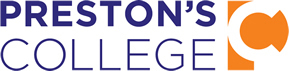 School of Visual Performing Arts and Digital  JOB DESCRIPTIONIf you have not been contacted within 14 days of the closing date of the position, you should assume that, unfortunately, on this occasion your application has been unsuccessful.The information given below is intended to provide an outline of the responsibilities of the job and its role within Preston’s College. The job description outlines the main duties in general and is not intended to be exhaustive. The post holder will be expected to work in a flexible, proactive manner to carry out such duties as are necessary and to communicate effectively with all work colleagues.MAIN PURPOSE OF THE JOBPlan and deliver Computer Science/ ICT programmes from basic level up to and including level 3 Contribute to preparation for the delivery of  a high quality  Digital T level offerTo manage the student learning experience including the design and delivery of high quality teaching and learning resources to ensure students achieve their maximum potential together with learning outcomes.To work collaboratively as a member of the team to deliver provision of the highest quality and raise aspiration of learners.To be a positive member of the college staff, actively delivering against our agreed corporate behaviours and advocating our provision at all times.To build and maintain effective relationships with employer partners in strengthening the college reputation and enhancing business opportunities.Key Role and ResponsibilitiesThe principal role and responsibilities of the post are outlined below.  These provide a guide to the major areas of responsibility.  However, as the College’s business changes and develops, the post holders role and responsibilities will vary and therefore the job description should be seen as a guide and not as a definitive statement.The successful postholder is expected to effectively manage the delivery of the learning experience including the design and delivery of high quality teaching, learning and assessment in order to ensure that learners achieve their maximum potential in-line with their agreed learning targets delivered on and off-site. A high priority is given to the creation of effective working relationships within the College.  Staff will be expected to work with others in a supportive and co-operative manner and to work flexibly and with a high degree of professionalism and technical competence in discharging their duties and responsibilities.Plan and Design Learning Programmes and Sessions Adopt good planning and preparation practices which lead to high quality learning programmes and sessions:Keep up to date with developments and feedback from other providers in preparation for the delivery of Digital T levels Keep abreast of practical and theoretical developments and update material and lesson plans in-line with Preston’s approach to teaching, learning and assessment.Establish realistic and challenging learning objectives which meet individual and group needs.Effectively prepare learners for their examinations.Prepare session plans utilising a variety of teaching and training methods, incorporating the use of ILT when appropriate and accommodating different learning styles.Develop effective learning materials, designed to raise aspiration and support learners in achieving beyond expectation.Ensure the effective integration of employability skills into programme and session planning.Deliver effective Teaching, Learning & Assessment Create a stimulating and professional learning environment:Establish an open and trusting relationship with learners.Teach on programmes, managing the learning process effectively, guiding and supporting learners.Ensure that individual needs of all learners are met, effectively engaging with other college departments as required.Regularly review progress against targets, and ensure effective intervention as required throughout the learner journey.Work collaboratively with other staff who contribute to delivery, ensuring that high standards are consistently met across the provision.Recognise individual learning styles and ability and adjust teaching and training accordingly.Use a variety of delivery methods to engage learners, to convey information, and to encourage creativity and motivation.Effectively utilise the approved college systems and processes in positively contributing to the learner journey, sharing best practice as appropriate.Use effective materials and appropriate resources, at a pace and level which meet learners’ needs.Use learning materials which are free from stereotyping and present positive images in relation to race, gender and disability etc.Provide effective learning support, giving learners opportunities to develop and practice their skills.Encourage learners to take responsibility for their own learning, providing resources designed to promote independent learning.Deal promptly and effectively with inappropriate behavior or attitudes to learning.Effectively incorporate the health, safety and wellbeing of learners into the teaching and learning environment. Develop comprehensive learning plans and effectively assess learner skills and knowledgeAdopt appropriate strategies to assess learning and achievements: Use a variety of methods to assess formatively and summatively, ensuring that learners understand the purpose of assessments, and that methods are appropriate.Regularly feedback to learners, employers and relevant colleagues to support and inform the learning process.Encourage learners to reflect on their own learning experiences and to monitor their own progress.Use assessments to identify additional delivery and support requirements.Check regularly that teaching and training is meeting learners’ needs and that effective learning is taking place and modify delivery accordingly.Record and process assessments in-line with awarding body and college standards.Ensure that learners have access to impartial, comprehensive and current advice which meets learners’ personal development as well as educational and vocational needs.Retain learners, and help them achieve learner competence and positive examination results.Monitor, Evaluate and Improve the Quality and Effectiveness of Own Practice, and Help to Raise the Standards of Teaching and Learning in the College Continually engage in self-reflection and review and identify own development needs:Work with others to monitor, evaluate and improve the effectiveness of learning sessions, including the use of learning walks.Review and monitor own performance, using a variety of means and indicators; e.g. feedback from learners, employers, line manager or observer in order to support continual professional development.Actively participate in the college Internal Quality Audit process and self-assessment, and contribute positively to audit from external bodies.Seek out best practice in teaching, learning and assessment and actively promote this within your own delivery.Keep abreast of sector developments and engage employer colleagues in the support of personal skills and knowledge development.Working as a Team Build strong team relationships through effective communication and collaboration, working with your colleagues to set and sustain high standards of delivery.Effective liaison with external organisations, particularly employer partners whose input is significant in shaping curriculum delivery.Value team member contributions and share personal knowledge and experience in order to help others work more effectivelyUnderstand team goals and responsibilities, and work tirelessly in ensuring that your contribution is positive.Actively seek the views of others, drawing on their knowledge and experienceDemonstrate honesty, openness and fairness in dealings with othersEQUALITY AND DIVERSITY STATEMENTPreston’s College is committed to ensuring equal rights and opportunities for all. Recruitment for positions in the College will be carried out in a manner which accords with best equal opportunities practice.  The selection of candidates for interview will be based on the personnel specification and applicants should bear this in mind when preparing their applications and completing the application form.The postholder will be expected to take a lead role in the promotion of the College policies on Equality and Diversity, Health and Safety and Quality Assurance.SAFEGUARDING LEARNERS STATEMENTPreston’s College is committed to safeguarding and promoting the welfare of children and young people and vulnerable adults and expects all staff to share this commitment. All Preston’s College staff are required to undertake mandatory Safeguarding training. The successful candidate for this appointment will be required to apply for Enhanced Disclosure for regulated activity through the Disclosure and Barring Service at a cost to themselves.   At present this fee is £40.00 and payment will normally be deducted from your first month’s pay.  Further information on the Disclosure process can be found at www.gov.uk/government/organisations/disclosure-and-barring-service.VALUES & BEHAVIOURS Committed to Learning: We are dedicated to our teaching, learning and support, responding to customer needsWe continually pursue excellence in everything we doWe are open to change, new ideas and we share information and knowledgeRespect & Consideration:We treat each other, our college and our community with respect and considerationWe value the achievements of every person in the collegeWe work together as one college, whilst recognising individual contributionCustomer Focused:We are all representatives of the college and will act in a way that best represents our values and behavioursWe demonstrate consistently strong performanceWe seek what is best for the college and the people it servesIntegrity & Honesty:We challenge anything that is inconsistent with our valuesWe are accountable for our actionsWe act honestly, ethically and legally in all that we doMake it Enjoyable:We encourage a positive and supportive environmentWe make time to help othersWe care about the success of the collegePERSON SPECIFICATION Key:	A	Application Form         I    	Interview T	TestPlease note where the person specification states that criteria will be identified through more than one medium i.e. A / I, you must specify how you meet the criteria clearly at all stages in order to comply with the Colleges Recruitment Procedures for Employees and Casual Workers. Post Title:		Lecturer Computer Science/ ICT 1.0 FTESalary:	Up to £33,850 (SCP 34) per annum pro rata Qualified and up to £23,785 (SCP 22) Unqualified. (A Recruitment Supplement of £5,000 may also be payable for a suitably qualified and experienced/exceptional candidate, conditions apply )Status:AcademicFull time/Part time:FT 1.0 FTE, 37 Hrs. per weekClosing Date:Monday 9th August 12 noon Interview Date:TBCCriteriaEssential/DesirableMethod of AssessmentExperiencePrevious experience of teaching Computer Science / ICT in a further education settingEA and IExperience of working in a  relevant industry setting DAQualificationsCertificate of Education (equivalent to PCET, PGCE or Cert Ed), CTLLS and DTLLS or a willingness to study on a programme that will lead to this accreditation within three years from the date of appointmentEAGCSE or Level 2 English at grade C/ 4 or above EAGCSE Level 2 Maths at grade C/ 4 or aboveEAICT qualification at degree level EAKnowledge, Skills and AbilitiesUp-to-date knowledge of current trends and initiatives in vocational area including Digital T Levels EA and IAbility to communicate effectivelyEA and IEffective organisational and planning skillsEIAbility to establish good working relations with learners, colleagues, and external agencies/clients.EIAbility to build employer networks in support of the delivery of Digital T levelsEAbility to motivate and inspire to achieve excellent resultsEA, I cORPORATE EXPECTATIONSA commitment to the expected corporate behaviours associated with working at Preston’s CollegeEIA Commitment to safeguarding, equality and diversity and health and safety at Preston’s CollegeEIOTHER REQUIREMENTSWillingness and ability to work at any site or location given reasonable noticeEAWillingness and ability to work flexibly throughout the weekEA